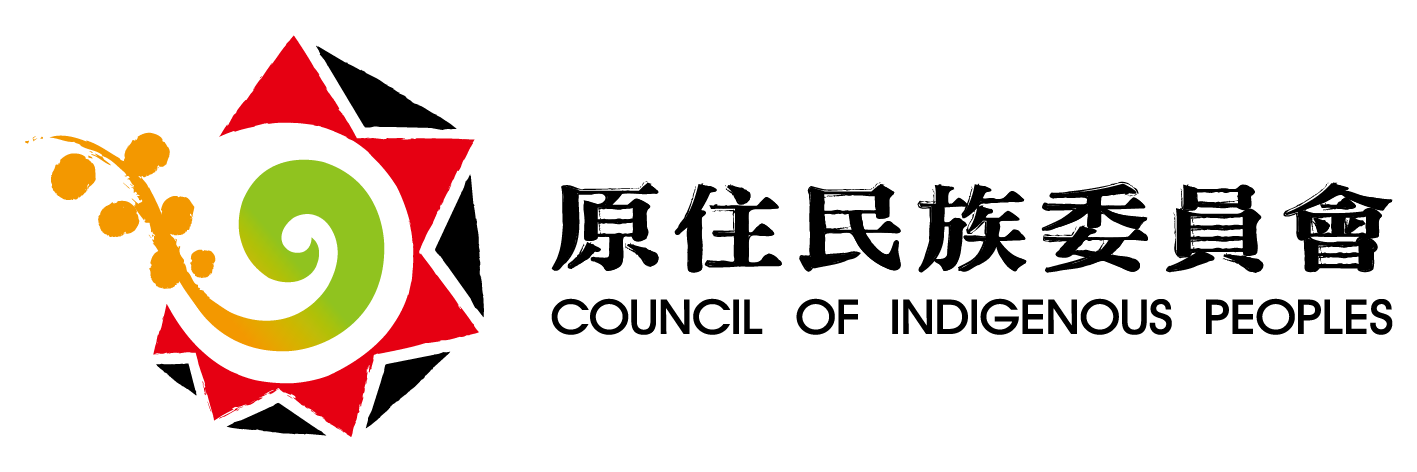 107年度原住民族國際事務人才培訓活動簡章【主辦機關】原住民族委員會【承辦單位】國立東華大學原住民族發展中心【連絡電話】（03）890-5717【傳真電話】（03）890-0213【活動網址】https://2018ipiatp.weebly.com/目   錄一、	計畫目標	1二、	學員資格	1三、	培訓班別	2四、	招生人數	2五、	學員權利與義務	2六、	培訓時間及地點	3七、	課程規劃	3八、	報名方式	4九、	報名日期	6十、	資審與錄取公告	7十一、	培訓成績考核	7十二、	注意事項	8十三、	交通方式(將於開訓前七日通知集合地點及時間)	8附件：初階及進階報名表、活動報名郵寄封面原住民族委員會107年度原住民族國際事務人才培訓計畫目標培育參加全球性與區域性之原住民族國際會議人才，提供原住民族國際事務學習之管道。強化台灣原住民族青年參與國際事務，強化台灣原住民族參與國際事務之團隊網絡。蒐集國際原住民族年度活動資訊，以拓展外交政策；提升原住民族非政府組織掌握國際社會現勢，促使我國原住民族與世界同步發展。建立並長期培訓國際事務人才及志工。學員資格初階培訓學員資格原住民族青年大專院校三、四年級生或研究生。對原住民族國際事務具熱忱或具實際參與經驗。原住民族非政府組織及部落代表國內原住民族非政府組織或部落代表，且經組織推薦者，每組織至多4人。對原住民族國際事務具熱忱或具實際參與經驗。原住民族行政人員中央或地方政府原民局（處）及原住民族地區各鄉鎮市公所人員。有國際交流業務需求或擬發展國際交流之地方政府原民局（處）及原住民族地區各鄉鎮市公所人員。進階培訓學員資格曾參加本會原住民族國際事務人才培訓並結訓之人員(可包含完成本年度初階培訓學員)。在臺留學之南島語族地區學生，或由駐臺使館代表處及相關單位推薦之人選。※以上報名學員資格皆須具備原住民族之身分。培訓班別初階培訓班1梯次。進階培訓班1梯次。招生人數初階培訓班原住民族委員會參訓人員，至少10名，由原民會提供參訓名單。會外參訓學員，至少40名；以首次參與本會國際事務人才培訓者優先。進階培訓班原住民族委員會參訓人員，至少5名，由原民會提供參訓名單。會外參訓學員，至少30名。學員權利與義務權利原住民族委員會負擔本次活動費用。全程參加者發放結訓證書乙張。結訓證書可作為本會後續辦理相關海外研習參訪團遴選證明。義務須全程出席。須同意本會將個人資料建置於本會國際事務人才資料庫，並依個人資料法法規範圍內做後續使用及處理。配合本會各項業務活動，擔任志工、參與本會辦理相關研討會及活動。培訓時間及地點課程規劃初階培訓班進階培訓班報名方式本次培訓課程可採網路報名、傳真報名或通訊報名，報名程序說明如下： 通訊報名填寫報名表：請以清晰正楷中文字體，於簡章所附報名表上詳填個人報名資料。檢附審查資料：戶籍謄本或戶口名簿影本；以學生身分參加者，務必檢附在學證明或學生證正反面影本；以原住民族非政府組織或部落代表身分參加者，務必檢附服務證明及推薦函乙份；以原住民族行政人員身分參加者，務必檢附在職證明。如為參加進階培訓者，須檢附參加由原民會所舉辦之原住民族國際事務人才培訓結業證書影本；不論參加初階或是進階培訓者，如有語文能力檢定測驗之證書，請務必附上。寄回報名表件：請將報名表、身分證明文件（戶籍謄本或戶口名簿影本、學生證、服務證明、在職證明等）、原住民族國際事務人才培訓結業證書影本（參加進階者）及其他證明資料裝入一般信封後，並請於7月20日（五）前，將報名表件以掛號郵寄至【97401 花蓮縣壽豐鄉志學村大學路二段1號，國立東華大學原住民族發展中心『107年度原住民族國際事務人才培訓』收】，以郵戳為憑。 網路報名登錄網頁https://2018ipiatp.weebly.com/ 後點選『報名相關訊息』，點擊『線上報名』即可進入線上報名系統首頁（網路報名系統自7月5日（四）下午5點開放，敬請及早報名，逾期恕不受理）。傳真報名相關資料：戶籍謄本或戶口名簿影本；以學生身分參加者，務必檢附在學證明或學生證正反面影本；以原住民族非政府組織或部落代表身分參加者，務必檢附服務證明及推薦函乙份；以原住民族行政人員身分參加者，務必檢附在職證明。如參加進階培訓者，須檢附參加由原民會所舉辦之原住民族國際事務人才培訓結業證書影本。不論參加初階或是進階培訓者，如有語文能力檢定測驗之證書，請務必附上影本。另將二吋大頭照或清晰生活照電子檔寄至本活動信箱（2018ipiatp@gmail.com）。承辦單位將於收件後的隔日做回電與確認。注意事項：無法順利完成網路報名者，請於7月20日（五）下午5點前，將報名表、身分證明文件（戶籍謄本或戶口名簿影本、學生證、服務證明、在職證明等）、原住民族國際事務人才培訓結業證書影本及其他證明資料依序傳真至（03）890-0213或以掛號郵寄至97401 花蓮縣壽豐鄉志學村大學路二段1號，國立東華大學原住民族發展中心『107年度原住民族國際事務人才培訓』收，並請立即來電確認，以維護您的權益。傳真報名填寫報名表：請以清晰正楷中文字體，於簡章所附報名表上詳填個人報名資料。檢附審查資料：戶籍謄本或戶口名簿影本；以學生身分參加者，務必檢附在學證明或學生證正反面影本；以原住民族非政府組織或部落代表身分參加者，務必檢附服務證明及推薦函乙份；以原住民族行政人員身分參加者，務必檢附在職證明。如參加進階培訓者，須檢附參加由原民會所舉辦之原住民族國際事務人才培訓結業證書影本。不論參加初階或是進階培訓者，如有語文能力檢定測驗之證書，請務必附上影本。另將二吋大頭照或清晰生活照電子檔寄至本活動信箱（2018ipiatp@gmail.com）。承辦單位將於收件後的隔日做回電與確認。傳真報名資料：報名表、身分證明文件（戶籍謄本或戶口名簿影本、學生證、服務證明、在職證明）、原住民族國際事務人才培訓結業證書影本及其他證明資料依序傳真至（03）890-0213。承辦單位將於收件後的隔日做回電與確認。報名日期本活動報名日期為即日起至7月20日（星期五）為止，以網路報名系統與傳真顯示時間與來信郵戳為憑，恕不接受現場報名，逾期恕不受理。資審與錄取公告資格審查報名學員須符合簡章所訂必備條件，且需於期限內完成報名程序。身分證明文件（戶籍謄本或戶口名簿影本、學生證、服務證明、在職證明）。如為參加進階培訓者，須檢附參加由原民會所舉辦之原住民族國際事務人才培訓結業證書影本。凡逾期或資格不符者，不予錄取。錄取公告初階班錄取公告：錄取名單將於107年7月27日（五）於網頁上統一公告，公告同時將寄發錄取簡訊並電話聯繫錄取學員。※經培訓單位公告錄取名單3日內，如以簡訊及電話聯繫而通知不到之學員，則取消其培訓資格。進階班錄取公告：錄取名單將於107年7月27日（五）於網頁上統一公告，公告同時將寄發錄取簡訊並電話聯繫錄取學員。※經培訓單位公告錄取名單3日內，如以簡訊及電話聯繫而通知不到之學員，則取消其培訓資格。候補錄取：錄取名單公告後，如有學員主動申請放棄培訓者，或經培訓單位以簡訊、電話聯繫而通知不到學員者，將依序遞補符合資格之學員至活動前一日，候補錄取學員後續將以簡訊及電話通知。培訓成績考核均需全程出席，無故缺課者將不予以發給證書。初階培訓學員結業經評鑑合格者，發給結業證書。進階學員需完成英文簡報製作，並進行報告始能取得結業證書。注意事項為保障參與培訓之權利，請務必於規定時間內完成報名，逾期報名者，恕不予受理，亦不接受電話或現場報名。學員如需申請公假、登錄公務人員時數者，請務必於報名表上勾選，並註明服務機關單位全名，以利提供妥善服務。培訓期間學員之交通費用，依照原民會所定補助規定支給，相關規定請至本活動網頁查詢。報名學員所提供之資料如有偽造、變造、冒用或不實等情事發生，經查證屬實者，將取消本次培訓資格，並自負相關法律責任。培訓期間僅以學員為補助對象，請勿攜伴參加，若有攜伴者，相關費用的產生，由學員自行吸收，恕不補助。有本報名資料之【參與培訓之動機及期待】，務必依規定填寫。如欲報名進階班者，若僅以中文填寫，則視為未完成報名。本簡章若有未盡事宜，悉依原住民族委員會規定及相關會議決議辦理。交通資訊（將於開訓前七日通知集合地點及時間）梯次日期參訪部落住宿地點初階107/8/11（六）─8/12（日）臺東縣卑南鄉達魯瑪克部落臺東娜路彎銀河酒店初階106/8/18（六）─8/19（日）臺東縣延平鄉桃源部落臺東娜路彎銀河酒店進階106/9/14（五）─9/16（日）花蓮縣豐濱鄉新社部落花蓮東華大學會館課程類別科目名稱授課時數基礎課程5hrs臺灣原住民族國際事務發展現況與未來1基礎課程5hrs臺灣原住民族歷史正義和轉型正義1基礎課程5hrs世界原住民族概論3專業知識與技能課程16hrs部落巡禮3專業知識與技能課程16hrs原住民族部落議題-達魯瑪克部落（魯凱族）2專業知識與技能課程16hrs原住民族部落議題-桃源部落（布農族）2專業知識與技能課程16hrs原住民族部落議題-文化之夜（達魯瑪克部落）2專業知識與技能課程16hrs當代台灣原住民族議題2專業知識與技能課程16hrs原住民族青年與非政府組織國際參與經驗分享3專業知識與技能課程16hrs英文簡報暨溝通技巧2實作課程7hrs分組討論議題4實作課程7hrs成果展示-實作模擬綜合座談-暨結業式3合計合計28科目名稱授課時數原住民族國際參與經驗分享2原權宣言-臺灣落實情形1部落巡禮2原住民族部落議題-新社部落（噶瑪蘭族）4原住民族部落議題-文化之夜（新社部落）2南島民族文化工作坊2南島民族議題3南島民族國際青年圓桌論壇2小組分組議題討論5學員心得分享0.5綜合座談-暨結業式1.5合計25107年度原住民族國際事務人才培訓【初階培訓班】報名表107年度原住民族國際事務人才培訓【初階培訓班】報名表107年度原住民族國際事務人才培訓【初階培訓班】報名表107年度原住民族國際事務人才培訓【初階培訓班】報名表107年度原住民族國際事務人才培訓【初階培訓班】報名表107年度原住民族國際事務人才培訓【初階培訓班】報名表107年度原住民族國際事務人才培訓【初階培訓班】報名表107年度原住民族國際事務人才培訓【初階培訓班】報名表107年度原住民族國際事務人才培訓【初階培訓班】報名表姓名性別性別性別請務必浮貼二吋大頭照乙張族名族別族別族別請務必浮貼二吋大頭照乙張出生年月日身分證字號身分證字號身分證字號請務必浮貼二吋大頭照乙張聯絡電話日：日：夜：夜：夜：夜：夜：請務必浮貼二吋大頭照乙張聯絡地址請務必浮貼二吋大頭照乙張電子信箱請務必浮貼二吋大頭照乙張服務機關或就讀學校系所職稱公務人員終生學習時數□是    □否□是    □否□是    □否□是    □否□是    □否□是    □否□是    □否□是    □否住宿培訓前一晚以及其間皆須住宿培訓前一晚以及其間皆須住宿培訓前一晚以及其間皆須住宿培訓前一晚以及其間皆須住宿培訓前一晚以及其間皆須住宿培訓前一晚以及其間皆須住宿培訓前一晚以及其間皆須住宿培訓前一晚以及其間皆須住宿飲食□葷食　　　□素食　　　□葷食　　　□素食　　　□葷食　　　□素食　　　□葷食　　　□素食　　　□葷食　　　□素食　　　□葷食　　　□素食　　　□葷食　　　□素食　　　□葷食　　　□素食　　　語言能力自評族語：□流利　　　　□普通　　　　□尚可英文：□流利　　　　□普通　　　　□尚可其他語文_________ ：□流利　　　　□普通　　　　□尚可※以上若有考取相關語文檢定證書者，請務必檢附於報名資料。族語：□流利　　　　□普通　　　　□尚可英文：□流利　　　　□普通　　　　□尚可其他語文_________ ：□流利　　　　□普通　　　　□尚可※以上若有考取相關語文檢定證書者，請務必檢附於報名資料。族語：□流利　　　　□普通　　　　□尚可英文：□流利　　　　□普通　　　　□尚可其他語文_________ ：□流利　　　　□普通　　　　□尚可※以上若有考取相關語文檢定證書者，請務必檢附於報名資料。族語：□流利　　　　□普通　　　　□尚可英文：□流利　　　　□普通　　　　□尚可其他語文_________ ：□流利　　　　□普通　　　　□尚可※以上若有考取相關語文檢定證書者，請務必檢附於報名資料。族語：□流利　　　　□普通　　　　□尚可英文：□流利　　　　□普通　　　　□尚可其他語文_________ ：□流利　　　　□普通　　　　□尚可※以上若有考取相關語文檢定證書者，請務必檢附於報名資料。族語：□流利　　　　□普通　　　　□尚可英文：□流利　　　　□普通　　　　□尚可其他語文_________ ：□流利　　　　□普通　　　　□尚可※以上若有考取相關語文檢定證書者，請務必檢附於報名資料。族語：□流利　　　　□普通　　　　□尚可英文：□流利　　　　□普通　　　　□尚可其他語文_________ ：□流利　　　　□普通　　　　□尚可※以上若有考取相關語文檢定證書者，請務必檢附於報名資料。族語：□流利　　　　□普通　　　　□尚可英文：□流利　　　　□普通　　　　□尚可其他語文_________ ：□流利　　　　□普通　　　　□尚可※以上若有考取相關語文檢定證書者，請務必檢附於報名資料。是否參加本年度原住民族國際事務人才培訓-原住民族議題工作坊?□是　　　□否　　　※以上若有參加者，請務必檢附證明於報名資料。□是　　　□否　　　※以上若有參加者，請務必檢附證明於報名資料。□是　　　□否　　　※以上若有參加者，請務必檢附證明於報名資料。□是　　　□否　　　※以上若有參加者，請務必檢附證明於報名資料。□是　　　□否　　　※以上若有參加者，請務必檢附證明於報名資料。□是　　　□否　　　※以上若有參加者，請務必檢附證明於報名資料。□是　　　□否　　　※以上若有參加者，請務必檢附證明於報名資料。□是　　　□否　　　※以上若有參加者，請務必檢附證明於報名資料。參與國內原住民組織經歷組織名稱組織名稱組織名稱職    稱職    稱職    稱職    稱起迄年月參與國內原住民組織經歷參與國內原住民組織經歷參與國際活動經歷活動名稱活動名稱活動名稱國    家國    家國    家國    家起迄年月參與國際活動經歷參與國際活動經歷參與培訓之動機及期待（500字以內）※中英文皆可107年度原住民族國際事務人才培訓【進階培訓班】報名表107年度原住民族國際事務人才培訓【進階培訓班】報名表107年度原住民族國際事務人才培訓【進階培訓班】報名表107年度原住民族國際事務人才培訓【進階培訓班】報名表107年度原住民族國際事務人才培訓【進階培訓班】報名表107年度原住民族國際事務人才培訓【進階培訓班】報名表107年度原住民族國際事務人才培訓【進階培訓班】報名表107年度原住民族國際事務人才培訓【進階培訓班】報名表107年度原住民族國際事務人才培訓【進階培訓班】報名表姓名性別性別性別請務必浮貼二吋大頭照乙張族名族別族別族別請務必浮貼二吋大頭照乙張出生年月日身分證字號身分證字號身分證字號請務必浮貼二吋大頭照乙張聯絡電話日：日：夜：夜：夜：夜：夜：請務必浮貼二吋大頭照乙張聯絡地址請務必浮貼二吋大頭照乙張電子信箱請務必浮貼二吋大頭照乙張服務機關或就讀學校系所職稱公務人員終生學習時數□是    □否□是    □否□是    □否□是    □否□是    □否□是    □否□是    □否□是    □否住宿培訓前一晚以及其間皆須住宿培訓前一晚以及其間皆須住宿培訓前一晚以及其間皆須住宿培訓前一晚以及其間皆須住宿培訓前一晚以及其間皆須住宿培訓前一晚以及其間皆須住宿培訓前一晚以及其間皆須住宿培訓前一晚以及其間皆須住宿飲食□葷食　　　□素食　　　□葷食　　　□素食　　　□葷食　　　□素食　　　□葷食　　　□素食　　　□葷食　　　□素食　　　□葷食　　　□素食　　　□葷食　　　□素食　　　□葷食　　　□素食　　　語言能力自評族語：□流利　　　　□普通　　　　□尚可英文：□流利　　　　□普通　　　　□尚可其他語文_________ ：□流利　　　　□普通　　　　□尚可※以上若有考取相關語文檢定證書者，請務必檢附於報名資料。族語：□流利　　　　□普通　　　　□尚可英文：□流利　　　　□普通　　　　□尚可其他語文_________ ：□流利　　　　□普通　　　　□尚可※以上若有考取相關語文檢定證書者，請務必檢附於報名資料。族語：□流利　　　　□普通　　　　□尚可英文：□流利　　　　□普通　　　　□尚可其他語文_________ ：□流利　　　　□普通　　　　□尚可※以上若有考取相關語文檢定證書者，請務必檢附於報名資料。族語：□流利　　　　□普通　　　　□尚可英文：□流利　　　　□普通　　　　□尚可其他語文_________ ：□流利　　　　□普通　　　　□尚可※以上若有考取相關語文檢定證書者，請務必檢附於報名資料。族語：□流利　　　　□普通　　　　□尚可英文：□流利　　　　□普通　　　　□尚可其他語文_________ ：□流利　　　　□普通　　　　□尚可※以上若有考取相關語文檢定證書者，請務必檢附於報名資料。族語：□流利　　　　□普通　　　　□尚可英文：□流利　　　　□普通　　　　□尚可其他語文_________ ：□流利　　　　□普通　　　　□尚可※以上若有考取相關語文檢定證書者，請務必檢附於報名資料。族語：□流利　　　　□普通　　　　□尚可英文：□流利　　　　□普通　　　　□尚可其他語文_________ ：□流利　　　　□普通　　　　□尚可※以上若有考取相關語文檢定證書者，請務必檢附於報名資料。族語：□流利　　　　□普通　　　　□尚可英文：□流利　　　　□普通　　　　□尚可其他語文_________ ：□流利　　　　□普通　　　　□尚可※以上若有考取相關語文檢定證書者，請務必檢附於報名資料。語言能力檢定□有（務必檢附語文能力檢定證書影本）　○TOEFL：＿＿＿分；○TOEIC：＿＿＿分；○IELTS：＿＿＿分；　○全民英檢：＿＿＿級；○其他：＿＿＿（詳述語言檢定與級數）□無□有（務必檢附語文能力檢定證書影本）　○TOEFL：＿＿＿分；○TOEIC：＿＿＿分；○IELTS：＿＿＿分；　○全民英檢：＿＿＿級；○其他：＿＿＿（詳述語言檢定與級數）□無□有（務必檢附語文能力檢定證書影本）　○TOEFL：＿＿＿分；○TOEIC：＿＿＿分；○IELTS：＿＿＿分；　○全民英檢：＿＿＿級；○其他：＿＿＿（詳述語言檢定與級數）□無□有（務必檢附語文能力檢定證書影本）　○TOEFL：＿＿＿分；○TOEIC：＿＿＿分；○IELTS：＿＿＿分；　○全民英檢：＿＿＿級；○其他：＿＿＿（詳述語言檢定與級數）□無□有（務必檢附語文能力檢定證書影本）　○TOEFL：＿＿＿分；○TOEIC：＿＿＿分；○IELTS：＿＿＿分；　○全民英檢：＿＿＿級；○其他：＿＿＿（詳述語言檢定與級數）□無□有（務必檢附語文能力檢定證書影本）　○TOEFL：＿＿＿分；○TOEIC：＿＿＿分；○IELTS：＿＿＿分；　○全民英檢：＿＿＿級；○其他：＿＿＿（詳述語言檢定與級數）□無□有（務必檢附語文能力檢定證書影本）　○TOEFL：＿＿＿分；○TOEIC：＿＿＿分；○IELTS：＿＿＿分；　○全民英檢：＿＿＿級；○其他：＿＿＿（詳述語言檢定與級數）□無□有（務必檢附語文能力檢定證書影本）　○TOEFL：＿＿＿分；○TOEIC：＿＿＿分；○IELTS：＿＿＿分；　○全民英檢：＿＿＿級；○其他：＿＿＿（詳述語言檢定與級數）□無是否參加本年度原住民族國際事務人才培訓-原住民族議題工作坊?□是　　　□否　　　※以上若有參加者，請務必檢附證明於報名資料。□是　　　□否　　　※以上若有參加者，請務必檢附證明於報名資料。□是　　　□否　　　※以上若有參加者，請務必檢附證明於報名資料。□是　　　□否　　　※以上若有參加者，請務必檢附證明於報名資料。□是　　　□否　　　※以上若有參加者，請務必檢附證明於報名資料。□是　　　□否　　　※以上若有參加者，請務必檢附證明於報名資料。□是　　　□否　　　※以上若有參加者，請務必檢附證明於報名資料。□是　　　□否　　　※以上若有參加者，請務必檢附證明於報名資料。參與國內原住民組織經歷組織名稱組織名稱組織名稱職    稱職    稱職    稱職    稱起迄年月參與國內原住民組織經歷參與國內原住民組織經歷參與國際活動經歷活動名稱活動名稱活動名稱國    家國    家國    家國    家起迄年月參與國際活動經歷參與國際活動經歷參與培訓之動機及期待（500字以內）※請以英文書寫107年度原住民族國際事務人才培訓報名信封107年度原住民族國際事務人才培訓報名信封107年度原住民族國際事務人才培訓報名信封107年度原住民族國際事務人才培訓報名信封107年度原住民族國際事務人才培訓報名信封請 貼 足掛 號 郵 資97401　花蓮縣壽豐鄉志學村大學路二段1號國立東華大學原住民族發展中心　收97401　花蓮縣壽豐鄉志學村大學路二段1號國立東華大學原住民族發展中心　收97401　花蓮縣壽豐鄉志學村大學路二段1號國立東華大學原住民族發展中心　收97401　花蓮縣壽豐鄉志學村大學路二段1號國立東華大學原住民族發展中心　收97401　花蓮縣壽豐鄉志學村大學路二段1號國立東華大學原住民族發展中心　收請於寄出前再確認下列事項，並於□內打：□　1.報名表□　2.初階培訓結業證書（報名進階班者）□　3.在學證明、在職證明或服務證明影本      □　4.其他證明資料※上列表件請依編號順序，由上而下依序排列，平整放入信封內。※每一信封限裝一人一所報名表件，必須以掛號郵寄，如以平信寄遞發生遺失或遲誤而無法準時報名，則須自行負責。※一併報名初階班及進階班者，需各準備兩班之申請資料，尚未取得初階培訓證明者，得取得本次初階培訓結業證明後補上。請於寄出前再確認下列事項，並於□內打：□　1.報名表□　2.初階培訓結業證書（報名進階班者）□　3.在學證明、在職證明或服務證明影本      □　4.其他證明資料※上列表件請依編號順序，由上而下依序排列，平整放入信封內。※每一信封限裝一人一所報名表件，必須以掛號郵寄，如以平信寄遞發生遺失或遲誤而無法準時報名，則須自行負責。※一併報名初階班及進階班者，需各準備兩班之申請資料，尚未取得初階培訓證明者，得取得本次初階培訓結業證明後補上。請於寄出前再確認下列事項，並於□內打：□　1.報名表□　2.初階培訓結業證書（報名進階班者）□　3.在學證明、在職證明或服務證明影本      □　4.其他證明資料※上列表件請依編號順序，由上而下依序排列，平整放入信封內。※每一信封限裝一人一所報名表件，必須以掛號郵寄，如以平信寄遞發生遺失或遲誤而無法準時報名，則須自行負責。※一併報名初階班及進階班者，需各準備兩班之申請資料，尚未取得初階培訓證明者，得取得本次初階培訓結業證明後補上。請於寄出前再確認下列事項，並於□內打：□　1.報名表□　2.初階培訓結業證書（報名進階班者）□　3.在學證明、在職證明或服務證明影本      □　4.其他證明資料※上列表件請依編號順序，由上而下依序排列，平整放入信封內。※每一信封限裝一人一所報名表件，必須以掛號郵寄，如以平信寄遞發生遺失或遲誤而無法準時報名，則須自行負責。※一併報名初階班及進階班者，需各準備兩班之申請資料，尚未取得初階培訓證明者，得取得本次初階培訓結業證明後補上。請於寄出前再確認下列事項，並於□內打：□　1.報名表□　2.初階培訓結業證書（報名進階班者）□　3.在學證明、在職證明或服務證明影本      □　4.其他證明資料※上列表件請依編號順序，由上而下依序排列，平整放入信封內。※每一信封限裝一人一所報名表件，必須以掛號郵寄，如以平信寄遞發生遺失或遲誤而無法準時報名，則須自行負責。※一併報名初階班及進階班者，需各準備兩班之申請資料，尚未取得初階培訓證明者，得取得本次初階培訓結業證明後補上。報名人姓名：報名人姓名：報名班別：報名班別：□初階培訓班　　　　 □進階培訓班（可複選）□初階培訓班　　　　 □進階培訓班（可複選）□初階培訓班　　　　 □進階培訓班（可複選）聯絡電話：聯絡電話：（家）                   （手機）（家）                   （手機）（家）                   （手機）地址：地址：※以國內郵戳為憑，逾期不受理。※以國內郵戳為憑，逾期不受理。※以國內郵戳為憑，逾期不受理。※以國內郵戳為憑，逾期不受理。※以國內郵戳為憑，逾期不受理。